Comunicazioni della F.I.G.C.Comunicazioni della L.N.D.C.U. n. 42 del 15.02.2018 S.G.S. – STAGIONE SPORTIVA 2017/2018Si pubblica in allegato il CU n. 42 del 15.02.2018 S.G.S./FIGC contenente le deroghe che consentono alle giovani calciatrici che partecipano ad attività miste (in cui possono essere coinvolti sia bambini che bambine) la possibilità di giocare nella fascia di età di 1 anno inferiore alla propria.Comunicazioni del Comitato RegionaleConsiglio DirettivoSegreteriaPer tutte le comunicazioni con la Segreteria del Calcio a Cinque - richieste di variazione gara comprese - è attiva la casella e-mail c5marche@lnd.it; si raccomandano le Società di utilizzare la casella e-mail comunicata all'atto dell'iscrizione per ogni tipo di comunicazione verso il Comitato Regionale Marche. PRONTO AIA CALCIO A CINQUE334 3038327RIUNIONI PROVINCIALI CON LE SOCIETA’

Si ribadisce che sono state programmate le riunioni provinciali con le Società che si svolgeranno secondo il seguente programma con la variazione, rispetto a quanto pubblicato in precedenza,  della sede ad Ascoli Piceno.
                             
MACERATA									Lunedì 26.02.2018
Hotel “Grassetti” di Zona Industriale di Corridonia

ASCOLI PICENO								Giovedì 08.03.2018
Sala Parrocchiale SS Simone e Giuda di Monticelli – Ascoli Piecno

PESARO									Lunedì 12.03.2018
Sede Delegazione FIGC di Pesaro – via del Cinema 5

Tutte le riunioni avranno inizio alle ore 17,30.
Nel corso delle riunioni saranno trattati e discussi temi e problemi relativi all’attività, sia regolamentari che organizzativi, presenti i dirigenti regionali e provinciali. 
Si auspica la consueta massiccia e responsabile presenza.
CampionatiREGIONALE CALCIO A 5 FEMMINILERISULTATIRISULTATI UFFICIALI GARE DEL 17/02/2018Si trascrivono qui di seguito i risultati ufficiali delle gare disputateGIUDICE SPORTIVOIl Giudice Sportivo, Avv. Claudio Romagnoli nella seduta del 19/02/2018, ha adottato le decisioni che di seguito integralmente si riportano:GARE DEL 16/ 2/2018 PROVVEDIMENTI DISCIPLINARI In base alle risultanze degli atti ufficiali sono state deliberate le seguenti sanzioni disciplinari. A CARICO CALCIATORI NON ESPULSI DAL CAMPO AMMONIZIONE (VI INFR) AMMONIZIONE (II INFR) AMMONIZIONE (I INFR) 							F.to IL GIUDICE SPORTIVO 						   	       Claudio RomagnoliCLASSIFICAGIRONE GGIRONE SAGIRONE SBLe ammende irrogate con il presente comunicato dovranno pervenire a questo Comitato entro e non oltre il 05/03/2018.Pubblicato in Ancona ed affisso all’albo del C.R. M. il 19/02/2018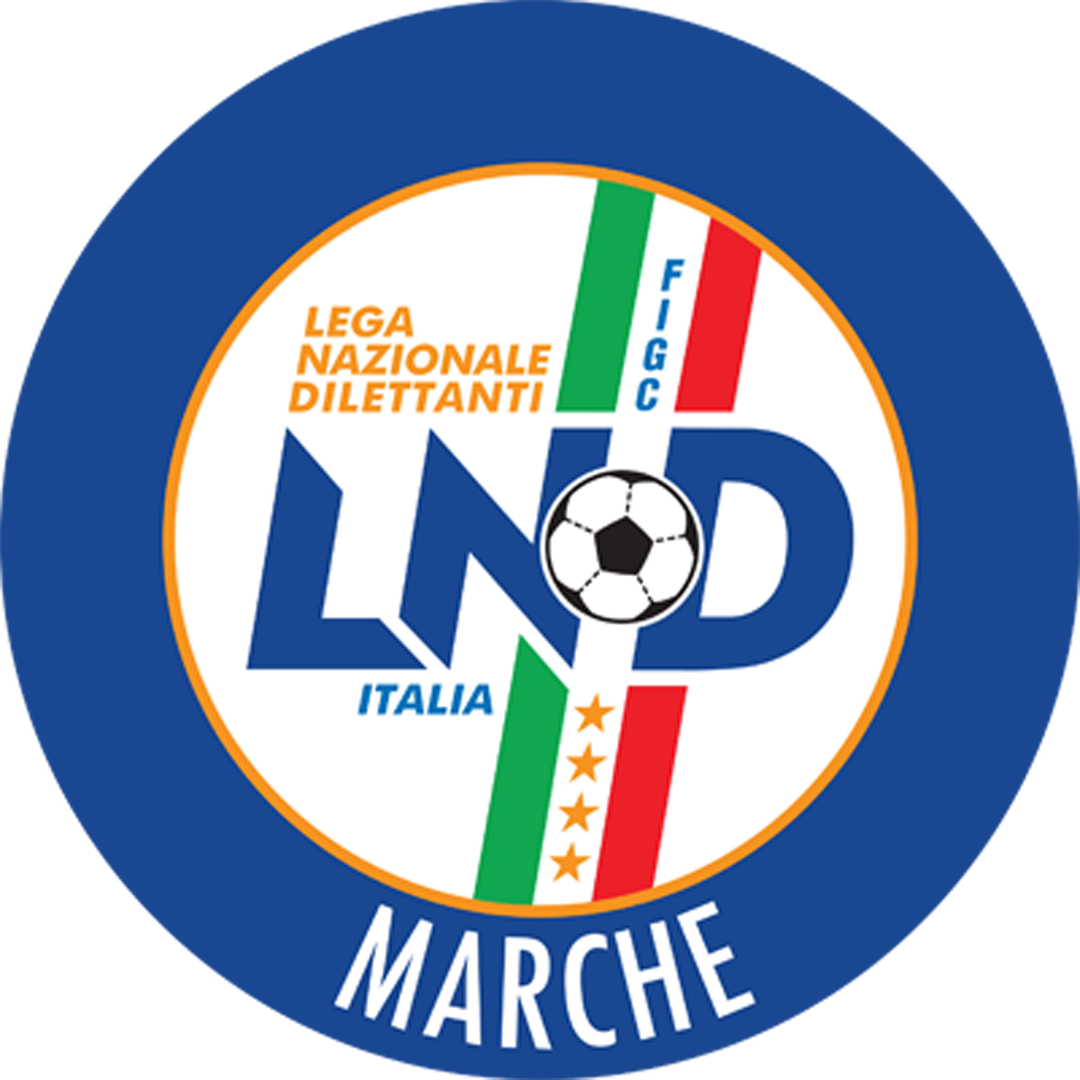 Federazione Italiana Giuoco CalcioLega Nazionale DilettantiComitato Regionale MarcheVia Schiavoni, snc - 60131 ANCONACENTRALINO: 071 285601 - FAX: 071 28560403sito internet: www.lnd.ite-mail: c5marche@lnd.it – pec: marche@pec.figcmarche.itStagione Sportiva 2017/2018Stagione Sportiva 2017/2018Comunicato Ufficiale N° 82 del 19/02/2018CALCIO A CINQUEComunicato Ufficiale N° 82 del 19/02/2018CALCIO A CINQUEDE VINCENTIS ROBERTA(INVICTA FUTSAL MACERATA) CAPRADOSSI MARA(INVICTA FUTSAL MACERATA) DE CESARIS BARBARA(PIANDIROSE) SquadraPTGVNPGFGSDRPEA.S.D. C.U.S. MACERATA CALCIO A51254012110110A.S.D. SPORTING GROTTAMMARE125401181170A.P.D. LF JESINA FEMMINILE10531114860A.S. ETA BETA FOOTBALL10531112840A.S.D. CANTINE RIUNITE CSI65203141130SSDARL POLISPORTIVA FILOTTRANO P551221420-60A.S.D. FUTSAL 100 TORRI15014517-120A.S.D. CSKA CORRIDONIA C5F150141124-130SquadraPTGVNPGFGSDRPEA.S.D. PIANDIROSE166510285230A.S.D. HELVIA RECINA FUTSAL RECA135410245190U.S.D. SS OLIMPIA OSTRA VETERE95302101000A.S.D. INVICTA FUTSAL MACERATA95302911-20A.S.D. VIRTUS CAMERANO6520379-20A.S.D. ATL URBINO C5 1999662041220-80A.S.D. LA FENICE C535104827-190A.S.D. SAN MICHELE05005415-110SquadraPTGVNPGFGSDRPEA.S.D. BOCASTRUM UNITED125401257180A.S.D. VIS CIVITANOVA105311201190A.S.D. FUTSAL PRANDONE10531115870A.S.D. MONTEVIDONESE95302181080A.S.D. RIPABERARDA652031219-70POL.D. U.MANDOLESI CALCIO652031017-70A.S. UNIONE PIAZZA IMMACOLATA35104618-120U.S. COMUNANZA35104319-160 Il Responsabile Regionale Calcio a Cinque(Marco Capretti)Il Presidente(Paolo Cellini)